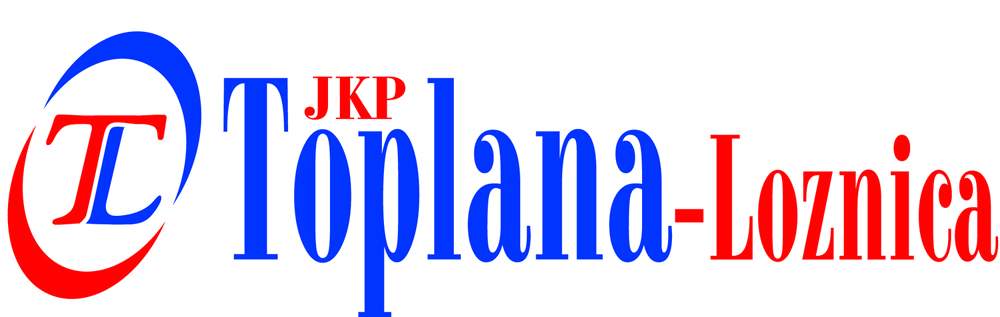 	www.lotoplana.co.rsБрој: 05-пд-03/2015Датум: 23.09.2015 год.Лозница							ЈНВВ-ОПД-03/2015Предмет: питања и одговори	Поштовани,Достављамо Вам одговоре на Ваша питања везана за јавну набавку – реконструкција подстаница.Питање:На стр. 30/60 под тачком: 9.2 Захтев у погледу рока:Предметна добра морају бити испоручена у року од 5 дана од дана закључења уговора. а на стр. 43/60 Уговора у члану 6. написано је: Уговорне стране сагласно утврђују рок испоруке, на ...... календарских дана од дана закључења уговора. Под роком завршетка набавке сматра се , од дана потписивања уговора до испоруке целокупне опреме,обухваћене спецификацијом. Утврђени рок је фиксни и не може се мењати без сагласности Наручиоца. a у члану 7. написано је:Понуђач има право на продужење уговорног рока, само у случају „више силе“ сходно закону. Коментар: Сагледавајући стање лагера произвођача наведене опреме, тешко да се наведена роба може комплетно испоручити у наведеном року од 5 дана од дана потписивања уговора. Ова констатација се посебно односи на испоруку ултразвучних мерача топлотне енергије и комби вентиле, јер је опрема страног порекла и у принципу је нема на лагеру. Рок производње је мин 4 - 5 недеља рачунајући од дана поручивања наведене опреме плус испорука са царином  7 – 10 дана, а затим треба још и баждарити мерила топлотне енергије у овлашћеној лабораторији и на крају испоручити Наручиоцу. Уколико неко од потенцијалних понуђача има на стању ултразвучен мераче топлотне енергије, у том случају су исти раније избаждарени и треба обратити пажњу на датум баждарења, јер можете бити оштећени по питању важности птврде о баждарењу.Важност потврде о баждарењу је 5 година, рачунајући од дана издавања. ПИТАЊЕ бр. 1:  Да ли постоји могућност продужења рока испоруке опреме према техничкој спецификацији?ОДГОВОР:  Узели смо у обзир Ваше примедбе везане за предметна добра, те смо рок испоруке продужили на 30 календарских дана. Наведено продужење рока испоруке изражено је и у „Другој измени и допуни  конкурсне документације за ЈНВВ-ОПД-03/2015“  од 23.09.2015 год.На стр. 22/60 техничке спецификације под тачком: РОК ИЗВРШЕЊА И ГАРАНТНИ РОК Написано је у трећем пасусу::Гарантни рок износи 2 године и тече од дана уградње предметне опреме, а најкасније од 01.12.2015 године.A на стр. 45/60 Уговора у члану 13. написано је:Гарантни рок за квалитет испоручене опреме по овом уговору је ........... године/године и почиње да тече од дана уградње опреме, а најкасније од 01.12.2015 године. Коментар: Произвођач опреме прописује гарантни рок 18 или 24 месеца од дана испоруке опреме и у том случају прихвата гаранцију за квалитет испоручене опреме.Такође, строго су прописани услови када произвођач опреме прихвата рекламацију за испоручену опрему и тада шаље овлашћеног Сервисера, који на лицу места проверава узрок рекламације и ко је одговоран по том питању. Други временски периоди по питању гаранције на квалитет испоручене опреме иду на трошак Испоручиоца опреме. ПИТАЊЕ бр.2: Да ли гарантни рок за квалитет испоручене опреме износи 24 месеца од дана испоруке опреме и Записника о квантитативном и квалитативном пријему испоручене опреме , уз пратећу техничку документацију и упутства за монтажу и одржавање испоручене опреме? ОДГОВОР:  Узели смо у обзир Ваше примедбе везане за гаранти рок предметних добара, те смо за почетак гарантног рока узели дан испоруке добара, тако да гарантни рок траје од дана испоруке опреме и Записника о квантитативном и квалитативном пријему испоручене опреме и од тог дана траје 24 месеца.  Наведена примедба везана за гарантни рок уважена је и у „Другој измени и допуни  конкурсне документације за ЈНВВ-ОПД-03/2015“  од 23.09.2015 год.						КОМИСИЈА ЗА ЈНВВ-ОПД-03/2015